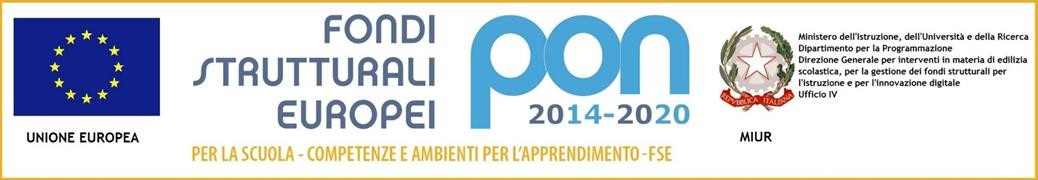 AL DIRIGENTE SCOLASTICODEL CIRCOLO DIDATTICO P.MEGALI Melito Porto Salvomail: rcee10000q@istruzione.itOGGETTO: Avviso riapertura bando selezione corsisti ALUNNI SCUOLA PRIMARIA per la partecipazione al progetto.Procedura di selezione di alunni della scuola primaria per l’attuazione del Progetto formativo PON FSE “Realizzazione di percorsi formativi volti a favorire l’inclusione degli alunni e alunne, delle studentesse e degli studenti provenienti dall’ Ucraina nel nuovo contesto scolastico e sociale, anche attraverso un rafforzamento delle competenze chiave, in attuazione del decreto del Ministro dell’istruzione e del merito (DM 25 del 15/02/2023. Iniziativa CARE)Il/la sottoscritto/a chiede l’iscrizione del propri_ figli_ alla seguente attivitàI sottoscritti dichiarano di aver preso visione del bando e di accettarne il contenuto. In caso di partecipazione si impegnano a far frequentare il/la proprio/a figlio/a con costanza ed impegno, consapevole che per l’Amministrazione il progetto ha un impatto notevole sia in termini di costi che di gestione. Si precisa che il Circolo Didattico “P. Megali”, depositario dei dati personali, potrà, a richiesta, fornire all’autorità competente del MI le informazioni necessarie per le attività di monitoraggio e valutazione del processo formativo a cui è ammesso l'allievo/a.I sottoscritti avendo ricevuto l’informativa sul trattamento dei dati personali loro e del/della proprio/a figlio/a autorizzano codesto Circolo Didattico  al loro trattamento solo per le finalità connesse con la partecipazione alle attività formativa previste dal progetto.Infine, dichiarano di allegare alla presente: Informativa privacy firmataDocumento di identità di entrambi i genitoriData, 			 Firme dei genitori		___________________________		___________________________Dati del Genitore che chiede l’iscrizione del(la) figlio(a)Dati del Genitore che chiede l’iscrizione del(la) figlio(a)Dati del Genitore che chiede l’iscrizione del(la) figlio(a)Il sottoscritto | 	| | 	|                                                 (Cognome)	          (Nome)Nato il | 	__| a | 		______| |______|                    (data di nascita)                             (comune di nascita)	                  (prov.)Residente a | ______________________	| in via | 	| n°| __e-mail | 	| n° cellulare| 	Il sottoscritto | 	| | 	|                                                 (Cognome)	          (Nome)Nato il | 	__| a | 		______| |______|                    (data di nascita)                             (comune di nascita)	                  (prov.)Residente a | ______________________	| in via | 	| n°| __e-mail | 	| n° cellulare| 	Il sottoscritto | 	| | 	|                                                 (Cognome)	          (Nome)Nato il | 	__| a | 		______| |______|                    (data di nascita)                             (comune di nascita)	                  (prov.)Residente a | ______________________	| in via | 	| n°| __e-mail | 	| n° cellulare| 	Padre/Madre/Tutore dell’alunno/a di cui sotto, chiede l’iscrizione del(la) proprio(a) figlio(a) al corsoriportato di seguitoPadre/Madre/Tutore dell’alunno/a di cui sotto, chiede l’iscrizione del(la) proprio(a) figlio(a) al corsoriportato di seguitoPadre/Madre/Tutore dell’alunno/a di cui sotto, chiede l’iscrizione del(la) proprio(a) figlio(a) al corsoriportato di seguitoDati dell’alunno/aDati dell’alunno/aDati dell’alunno/aCognome | 		| Nome | 			| Nato il | 	| a | 		| | 	|(data di nascita)_________________(comune di nascita)__________________________(prov.)____ CODICE  FISCALE __________________________Sez. | 	| Scuola Infanzia | 	|Cognome | 		| Nome | 			| Nato il | 	| a | 		| | 	|(data di nascita)_________________(comune di nascita)__________________________(prov.)____ CODICE  FISCALE __________________________Sez. | 	| Scuola Infanzia | 	|Cognome | 		| Nome | 			| Nato il | 	| a | 		| | 	|(data di nascita)_________________(comune di nascita)__________________________(prov.)____ CODICE  FISCALE __________________________Sez. | 	| Scuola Infanzia | 	|Dati dei genitoriDati dei genitoriDati dei genitoriPADRECognome | 	| Nome | 	|Nato il | 		| a | 		| | 	| (data di nascita)		(comune di nascita)		(prov.)Titolo di studio | 		| Occupazione | 	|C.F. _________________________________________________PADRECognome | 	| Nome | 	|Nato il | 		| a | 		| | 	| (data di nascita)		(comune di nascita)		(prov.)Titolo di studio | 		| Occupazione | 	|C.F. _________________________________________________PADRECognome | 	| Nome | 	|Nato il | 		| a | 		| | 	| (data di nascita)		(comune di nascita)		(prov.)Titolo di studio | 		| Occupazione | 	|C.F. _________________________________________________MADRECognome | 	| Nome | 	|Nato il | 		| a | 		| | 	| (data di nascita)		(comune di nascita)		(prov.)Titolo di studio | 		| Occupazione | 	|C.F. __________________________________________MADRECognome | 	| Nome | 	|Nato il | 		| a | 		| | 	| (data di nascita)		(comune di nascita)		(prov.)Titolo di studio | 		| Occupazione | 	|C.F. __________________________________________MADRECognome | 	| Nome | 	|Nato il | 		| a | 		| | 	| (data di nascita)		(comune di nascita)		(prov.)Titolo di studio | 		| Occupazione | 	|C.F. __________________________________________Informazioni nucleo familiareInformazioni nucleo familiareInformazioni nucleo familiareIl nucleo familiare da quanti adulti è compostoun solo adultopiù di un adultoSe il nucleo familiare è composto da più di un adulto, indicare se è presente almeno un adulto che lavorasìnoProgetto Cod: 10.1.1A - FSEPON-CL-2023-22Sostegno agli studenti caratterizzati da particolari fragilitàINTERVENTI PER IL SUCCESSO SCOLASTICO DEGLI STUDENTIProgetto Cod: 10.1.1A - FSEPON-CL-2023-22Sostegno agli studenti caratterizzati da particolari fragilitàINTERVENTI PER IL SUCCESSO SCOLASTICO DEGLI STUDENTIProgetto Cod: 10.1.1A - FSEPON-CL-2023-22Sostegno agli studenti caratterizzati da particolari fragilitàINTERVENTI PER IL SUCCESSO SCOLASTICO DEGLI STUDENTIProgetto Cod: 10.1.1A - FSEPON-CL-2023-22Sostegno agli studenti caratterizzati da particolari fragilitàINTERVENTI PER IL SUCCESSO SCOLASTICO DEGLI STUDENTIProgetto Cod: 10.1.1A - FSEPON-CL-2023-22Sostegno agli studenti caratterizzati da particolari fragilitàINTERVENTI PER IL SUCCESSO SCOLASTICO DEGLI STUDENTITitolo del moduloDestinatari e sedePeriodo orarioOreIndicare la scelta con unacrocettaEDUCAZIONE MOTORIA, GIOCO SPORT DIDATTICOclassi  prime, seconde, terze, quarte e quinteSede: plesso MarinaLuglio/agosto30